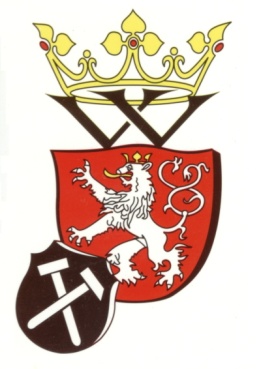 OZNÁMENÍ O VYHLÁŠENÍ VÝBĚROVÉHO ŘÍZENÍŘeditelka Regionálního muzeum v Jílovém u Prahy, p.o. vyhlašuje výběrové řízení na pozici„Kurátor sbírek“Termín uzávěrky: 30.07.2021Termín nástupu: dle dohodyMísto výkonu práce: Regionální muzeum v Jílovém u Prahy, Masarykovo náměstí 16Platové zařazení: platová třída 10 dle nařízení vlády č. 564/2006 Sb. o platových poměrech zaměstnanců ve veřejných službách a státní správě, v platném znění.Charakteristika vykonávané činnosti:Utváření a správa sbírek, samostatné zpracovávání a provádění odborné práce evidence a dokumentace podsbírekPořizování ucelených souborů evidenčních a dokumentačních záznamů ke sbírkovým předmětům, průběžná katalogizace, inventarizace, evidence a dokumentace v programu DemusSamostatná nebo týmová příprava muzejních výstavpopularizační aktivity muzea (přednášky, články v tisku)Dokumentace v terénu – nemovité památky regionu, práce s pamětníkyAktivní účast na organizaci muzejních akcí (přednášky, koncerty, vernisáže)v budoucnu správa fotoarchivu a s tím spojené úkolyPožadavkyDokončené vysokoškolské vzdělání (bakalářské, magisterské) v humatních oborechZodpovědný přístup ke správě předmětů kulturní hodnotySchopnost samostatné tvůrčí činnosti a řešení problémůDobrá orientace v oblasti muzejnictví, praxe výhodouZnalost muzejních evidenčních systémů výhodouČasová flexibilita (pružná pracovní doba, nárazově nutnost práce večer,  víkendech, svátcích apod.)kladný vztah k práci s pamětníkyzájem o tramping, montánní historii výhodoukomunikativnost, samostatnost, zodpovědnostŘP sk. BZnalost předpisů vztahujících se ke správě sbírek – zákon č. 122/2000 Sb. a vyhláška č. 275/2000 Sb., zákon č. 71/1994 Sb. ve znění pozdějších novelizacíNabízíme:pracovní poměr na plný úvazek na dobu určitou s možností prodloužení na dobu neurčitoupráci v malém kolektivu v atraktivním prostředí kulturní památkystabilitu státní příspěvkové organizace5 týdnů dovolené, příspěvek na stravování, fond kulturních a sociálních potřebčlenská karta Asociace muzeí a galerií – volný vstup do muzeí, galerií a památek v ČR, možnost zapůjčení karty ICOMPřihlášky do výběrového řízení zasílejte písemně na adresu Regionálního muzea v Jílovém u Prahy do 30.07.2021 (termín doručení), obálku označte nápisem „VŘ – kurátor“. Nebo e-mailem: reditelka@muzeumjilove.czSoučástí přihlášky budou tyto přílohy:Strukturovaný životopisBěžná kopie dokladu o nejvyšším dosaženém vzděláníMotivační dopisVýběrové řízení bude dvoukolové, přičemž 2. kolo bude vedeno formou pohovoru s uchazeči vybranými v 1. kole podle zaslaných písemných podkladů k přihlášení do výběrového řízení. O postupu do druhého kola a termínu pohovoru budou uchazeči informováni e-mailem.Případné upřesňující dotazy zodpoví e-mailem či telefonicky Mgr. Veronika Stachurová, Ph.D.  (stachurova@muzeumjilove.cz, +420 241 950 791).Vyhlašovatel si vyhrazuje právo nevybrat žádného z uchazečů nebo toto výběrové řízení zrušit kdykoliv v jeho průběhu.Zasláním přihlášky dávají uchazeči souhlas se zpracováním osobních údajů a uložením dokumentů po dobu nutnou dle zákona o archivnictví.